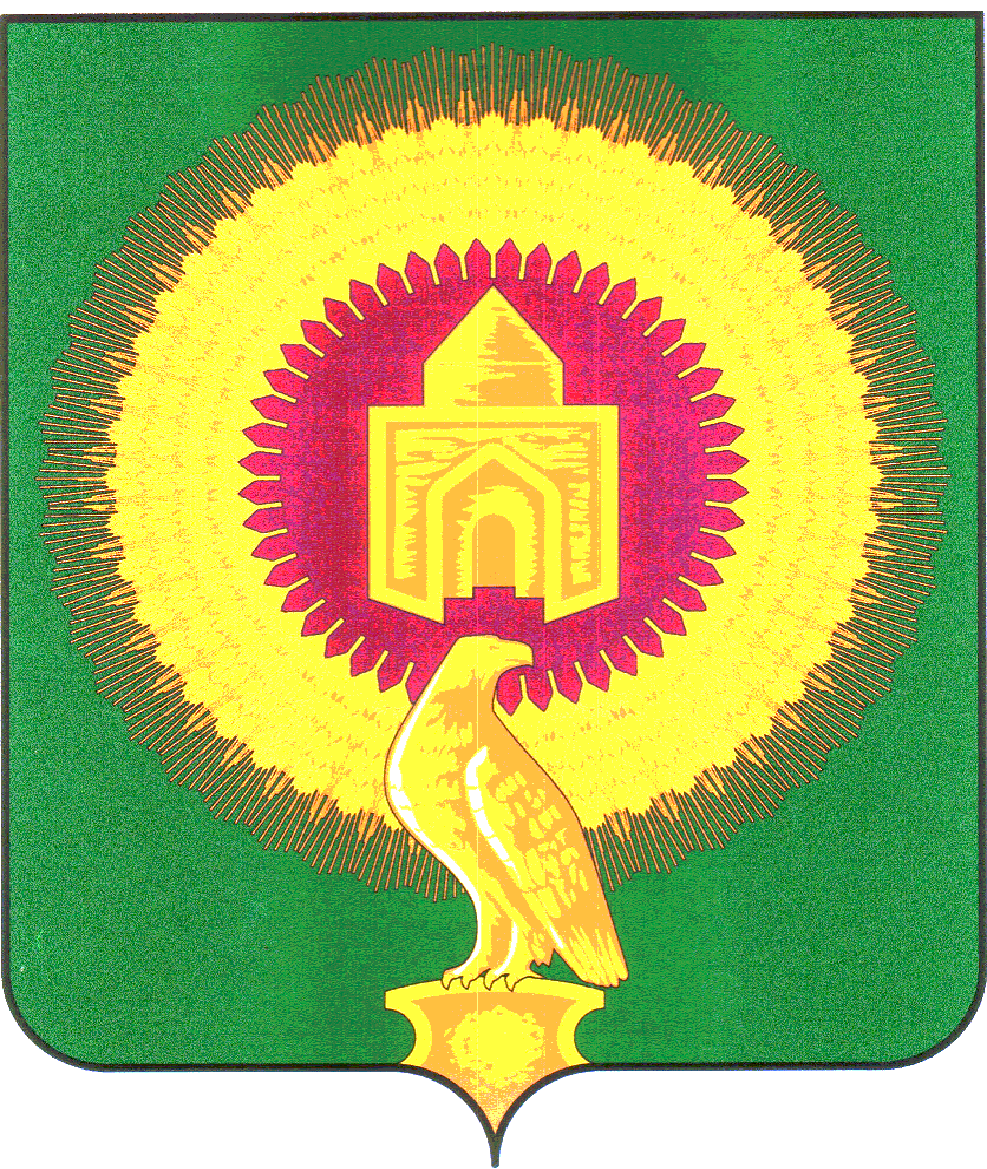 СОВЕТ ДЕПУТАТОВВАРНЕНСКОГО СЕЛЬСКОГО ПОСЕЛЕНИЯ ВАРНЕНСКОГО МУНИЦИПАЛЬНОГО РАЙОНАЧЕЛЯБИНСКОЙ ОБЛАСТИ                                   РЕШЕНИЕот 28 апреля 2018 годас.Варна                                                № 5О назначении публичных слушаний по проекту Решения Совета депутатов Варненскогосельского поселения «Об исполнении бюджета Варненского сельского поселения за 2017 год»       В соответствии со ст.28 Федерального закона № 131-ФЗ от 06.10.2003г. «Об общих принципах организации местного самоуправления в Российской Федерации», Уставом Варненского сельского поселения, Положением          «О порядке организации и проведения публичных слушаний в Варненском сельском поселении» Совет депутатов Варненского сельского поселенияРЕШАЕТ:1.Вынести проект Решения Совета депутатов Варненского сельского поселения «Об исполнении бюджета Варненского сельского поселения за 2017год» на публичные слушания (прилагается).2. Опубликовать (обнародовать) проект Решения Совета депутатов Варненского сельского поселения «Об исполнении бюджета Варненского сельского поселения за 2017 год» в газете «Советское село» и на Информационном стенде администрации Варненского сельского поселения.3. Назначить публичные слушания по обсуждению проекта Решения Совета депутатов Варненского сельского поселения «Об исполнении бюджета Варненского сельского поселения за 2017 год» на 29 мая  2018 года в 10-00 по адресу: с.Варна, ул.Советская, 135 (кабинет Главы ).4. Установить, что замечания и предложения по проекту Решения Совета депутатов Варненского сельского поселения за 2017 год» принимаются до 28 мая 2018 года по адресу: с.Варна, ул.Советская. 135, приемная Главы Варненского сельского поселения.5. Поручить председателю Совета депутатов Варненского сельского поселения  Студеникиной Л.Ю. , осуществить организационно-техническую подготовку публичных слушаний.6.Контроль за выполнением настоящего  Решения оставить за Председателем Совета депутатов Варненского сельского поселения Л.Ю.Студеникиной.Председатель Совета депутатовВарненского сельского поселения                                 Л.Ю.Студеникина       Приложение 1                                                                                к Решению Совета депутатов                                                                                Варненского сельского поселения                   от 15.05.2017 г. № 7ПЕРЕЧЕНЬприглашенных на публичные слушания по обсуждению отчёта об исполнении бюджета Варненского сельского поселения за 2016 год  Приложение 2  к Решению Совета депутатов  Варненского сельского поселения                                                                                от 15.05.2017г. №7ПЛАНмероприятий по подготовке и проведению публичных слушаний по Отчету об исполнении бюджета Варненского сельского поселения за 2016 годПриложение № 3                                                                                 к Решению Совета депутатов                                                                                 Варненского сельского поселения                                                                                 от 15.05.2017г. № 7ПРОГРАММАпубличных слушаний по Отчету об исполнении бюджета Варненского сельского поселения за 2016 год25.05. 2017 г. 10:00 часов                                                                          Кабинет Главы Варненского сельского поселения09.30 – 09.55 – Регистрация участников   10.00 – 10.05 - Вступительное слово: Студеникина Л.Ю. – председатель Сосовета  депутатов Варненского сельского поселения10.05 – 10.25 - Доклад: «Об исполнении бюджета Варненского сельского поселения за 2016 год»Черных Л.И.. – заместитель Главы Варненского сельского поселения,       начальник финансового отдела10.35 – 10.45 – Обсуждение проекта рекомендаций публичных слушанийСтуденикина Л.Ю. – председатель Совета  депутатов Варненского сельского поселенияЧерных Л.И..– зам.Главы Варненского сельского поселения10.45 – 11.00 Подведение итогов и принятие рекомендаций по результатам публичных слушанийСтуденикина Л.Ю. – председатель Совета  депутатов Варненского сельского поселения1Рябоконь Александр Николаевич- Глава Варненского сельского поселения2Черных Любовь Ивановна- Заместитель Главы Варненского сельского поселения3Студеникина Лариса Юрьевна- председатель Совета депутатов Варненского сельского поселенияДепутаты Совета депутатов Варненского сельского поселенияДепутаты Совета депутатов Варненского сельского поселенияДепутаты Совета депутатов Варненского сельского поселения4Ананьева А лександра Анатольевна5Анохина Юлия Александровна6Баландина Татьяна Владимировна7Бердинский Сергей Юрьевич8Васечкина Оксана Валерьевна9Дудкин Андрей Николаевич10Евсикова Елена Николаевна11Катрук Елена Андреевна12Комаров Владимир Петрович13Ракаев Ринат Салаватович14Рядинская Инна Борисовна15Чернев Сергей Васильевич16Шафеева Наиля АсатовнаНачальники отделов и работники администрации Варненского сельского поселенияНачальники отделов и работники администрации Варненского сельского поселенияНачальники отделов и работники администрации Варненского сельского поселения16Логиновских Нина Васильевна- Главный бухгалтер17Артемьева Олеся Леонидовна- Начальник юридического отдела18Трошкина Марина Владимировна- контрактный управляющий19Санталова Нина Матвеевна- специалист 1 категории20Серебрякова Вера Владимировна- ведущий специалист21Юсупова Юлия Сергеевна- ведущий специалистРуководители структурных подразделений администрации Варненского сельского поселенияРуководители структурных подразделений администрации Варненского сельского поселенияРуководители структурных подразделений администрации Варненского сельского поселения22Бурнаев Борис АхметовичДиректор МУП Торговый центр 23 Фадеева Ирина ВасильевнаАдминистратор гостиницы№ п/пНаименование мероприятийСрок Ответственный 1.Определение списка приглашённых на публичные слушания15.05.2017г.Секретарь Совета депутатов2.Обобщение и экспертиза предложений для внесения в проект рекомендаций публичных слушаний25.04.2017г.Секретарь Совета депутатов3.Утверждение:   плана мероприятий по подготовке и проведению публичных слушаний;    списка приглашённых на публичные слушания;   проекта рекомендаций публичных слушаний по итогам проведённой экспертизы поступивших предложений на их соответствие законодательству;  программы публичных слушаний по отчёту об исполнении  бюджета района за 2016 год.20.05.2017г.Секретарь Совета депутатов5.Подготовка и обнародование  материала на Информационном стенде администрации Варненского сельского поселения15.05.2017г.Секретарь Совета депутатов6.Организация регистрации приглашенных на публичные слушания25.05.2017г.Секретарь Совета депутатов7Ведение протокола публичных слушаний25.05.2017гСекретарь Совета депутатов8Экспертиза дополнительных предложений для внесения в проект рекомендаций, поступивших в ходе публичных слушаний25.05.2017гПредседатель совета депутатов9.Обнародование рекомендаций по итогам публичных слушаний на Информационном стенде администрации Варннского сельского поселения25.05.2017гСекретарь Совета депутатов